Від 04.03.2020 № 06-09/321 -19	            Департамент освіти                                                            Харківської міської радиЗвітпро проведення районного етапуXIV міського турніру юних журналістівдля учнів 9-11-х класівзакладів загальної середньої освітиНа виконання основних заходів Комплексної програми розвитку освіти м.Харкова на 2018-2022 роки, наказу Департаменту освіти Харківської міської ради від 17.02.2020 №28 «Про проведення XIV міського турніру юних журналістів для учнів 9-11 класів закладів середньої освіти» , наказу Управління освіти Адміністрації Основ’янського району від 17.02.2020 «Про проведення І (районного) етапу XIV міського турніру юних журналістів для учнів 9-11 класів закладів середньої освіти» та з метою подальшого вдосконалення системи роботи з обдарованими учнями, підвищення інтересу учнів до поглибленого вивчення української мови, набуття ними досвіду роботи в засобах масової інформації на базі Харківської гімназії №34 було проведено районний етап турніру юних журналістів.На підставі рішення журі районного етапу XIV міського турніру юних журналістів визнано переможцями турніру в командному заліку і нагороджено:Дипломом І ступеня збірну команду учнів ХСШ №66.Дипломом ІІ ступеня збірну команду учнів ХГ №34.Дипломами ІІІ ступеня збірні команди учнів ХЗОШ№10, ХГ №12, ХЗОШ №53, ХЗОШ №120.В особистій першості визначено переможцями турніру учнів:у номінації «Кращий доповідач» - Гончарука Олександра (ХСШ №66);у номінації «Кращий рецензент» - Богаєнко Марію (ХЗОШ №53);у номінації «Кращий опонент» - Алтухову Світлану (ХГ №34).	Сформовано збірну команду учнів району для участі в XIV міському турнірі юних журналістів для учнів 9-11 класів закладів середньої освіти. 	Капітан команди – Гончарук Олександр (ХСШ №66).Учасники: Гловацька Софія (ХСШ №66), Ковалевська Дарина (ХГ №34), Дацок Євгенія (ХГ №34), Богаєнко Марія (ХЗОШ №53).	Керівником збірної команди району призначено вчителя української мови та літератури ХСШ №66 Ємець Марину Євгенівну.	У турнірі брали участь 10 шкіл району (ХЗОШ №№ 7, 10, 35, 41, 48, 53, 120, ХГ №№ 12, 34, ХСШ №66) – усього 50 учнів.Начальник Управління освіти					О.С. НИЖНИК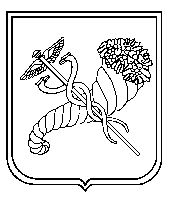 